Pause:  Easter BreakI ask “to rejoice and be intensely glad because of the great glory and joy of Christ our Lord.”
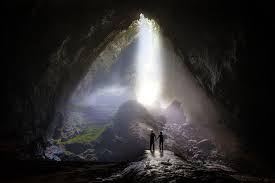 ReadingBrackley -- No new readingCreighton – Ignatian “Repetition”SuggestionAt various places in the book of the Exercises Ignatius has a reminder that it is not a lot of knowledge (“many things”) that is so important but rather plumbing the depth of a few things.  We can do this by returning to what we have already known and experienced—especially where we have been moved by it in any way—and going “deeper.” 
Scripture 
Was there a scripture passage that especially touched me over the past weeks? 


~~~~~Summing up the weeks: Where am I now? Who is God for me now? Who am I now?Journaling: have I learned anything from the readings, scripture, or my prayers that I want to hold on to?Group Meeting:  No meeting